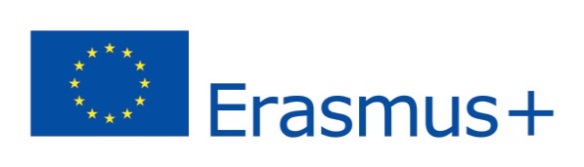 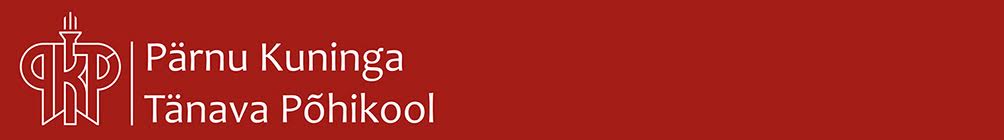 PROGRAM OF ERASMUS+ PROJECTCLIMATES: TOGETHER FOR THE BETTER10th – 14th of June 2018 in EstoniaNOTICE: NAMES WERE DELETED FOR THE PUBLIC VERSION OF THE PROGRAM!PARTICIPANTSFRANCE2 teachersGERMANY2 teachersHUNGARY2 teachersSPAIN 2 teachersARRIVALSGermany – 09/06 at 17.35 in RIGA (coming by a rental car)Hungary – 09/06 at 14.05 in TallinnDEPARTURES:Germany: SundaySpain: Saturday10th of June, Monday9.00 – welcome to Pärnu Kuninga Tänava Põhikool9.15-11.15 - work session I in the computer class11.15.11.45 – coffee break12.00-13.00 – concert (the official closure up concert for the school year 2018-2019)13.00-14.00 – lunch in a restaurant nearby (approx. 5-7 euros + drinks)14.00-15.30 – work session II in the computer class19.00 – dinner for the project partners in the ecological restaurant Mahedik (free for our guests)11th of June, Tuesday9.00 – overview about ecological projects and activities in our school10.00 – coffee break10.30-12.30 – work session III in the computer class12.30-13.30 – lunch in a restaurant nearby13.30-15.00 – film of Rein Maran „The charm of sacred forests“ about the importance of the forests for Estonian people15.00-16.30 – testing the Climate AppFree evening12th of June, Wednesday8-20 - trip to south of Estonia – landscape, environment and our traditions in relation with the natureDetailed program will be presented in some weeks... (probably coffee break in Tõrva, Karula National Park, lecture about medicinal plants in Estonian traditions, lunch in Otepää, the sacred place and forest Suur Taevaskoda, Tartu – the cultural capital of Estonia)13th of June, Thursday9.00-10.30 – work session IV in the computer class10.30 – coffee break11.00-12.30 – work session V in the computer class12.30-13.30 – lunch13.30-15.00 – work session VI in the computer class18-23 –traditional evening with Estonian sauna and food in Uueda TurismitaluMEETING IN FRONT OF THE HOTEL AT 17.45!Please bring your swimming clothes and towel with you!!!Free for you as our gift! 14th of June, Friday8 – trip to north of EstoniaAncient castle of VarbolaStreams of KeilaCoast of TürisaluProgram in Tallinn:Rocca al Mare open air museum (ticket: 10 EUR per person)+ lunch in an old pubThe old town of TallinnCheck-in to your hotels/apartmentsDon’t forget to make a booking for Tallinn for the last night!